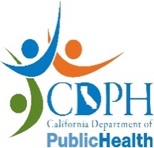 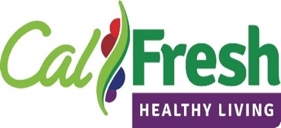 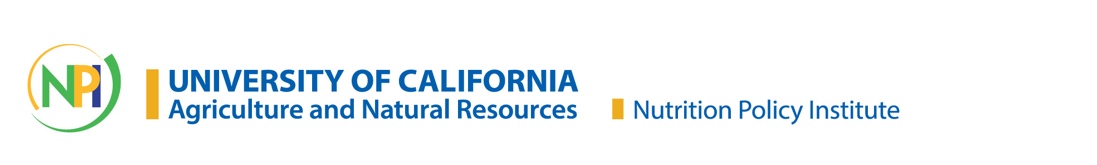 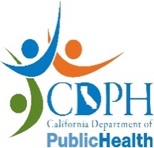 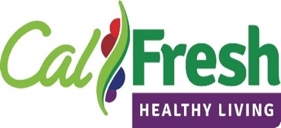 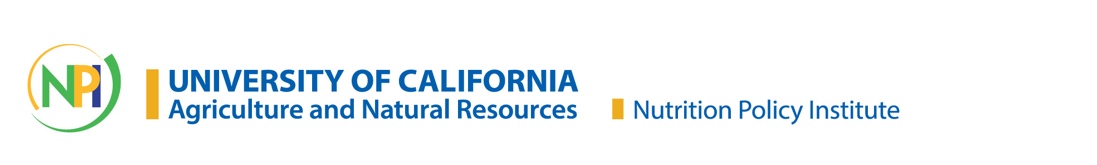 Food Retail Site-level Assessment QuestionnaireN. Store Manager/Owner Interview (can be completed separately)Interviews can occur on a different day from observations and can take place over several conversations, if that is what’s best for the store owner/managerYou do not need to ask anything you already know through prior interactions or observationsQuestions labeled as “(optional)” indicate questions we are not planning to use in state-level analysisThey are included for potential usefulness for program-planning but you can choose to skip these if they will not be useful for your healthy retail program.Feel free to combine with or add your own locally-developed program planning questionsHere is a “script” that you can use and adapt for introducing the interview section: Thank you so much for letting us look around your store and see what kinds of products and signs you already have. We also have a few questions for you that are about things you do for the store and for your customers to help them make healthy choices. We will use all of this information to plan with you about what kinds of healthy changes to make in your store. Just like with the observations, your answers, your name and your store’s name will never be shared publicly without your permission.1.  a) Has this store made efforts towards offering healthy foods or beverages?    Yes   No(b and c are optional)b) If no, why not? (Probe for whether they’ve tried it before and let them share failed attempts)c) If yes, how? When? Who did you work with? 2. Does the store encourage customers to purchase healthy1 foods and beverages through any of these on-going activities? (Healthy retail team can answer these without asking if they already knowStore tours:  Yes (1)   No (0)Taste tests:  Yes (1)   No (0)Food/recipe/other live demos:  Yes (1)   No (0) Participation in health/wellness fairs: Yes (1)  No (0)Audio-only announcements through a PA system:  Yes (1)  No (0)Audio/visual displays:  Yes (1)   No (0)Other types of promotion (not signs or posters):  Yes  No, describe: ____________________________3. Is the store participating in [“Fresh Creds” / _____________________] or another program that gives cash-back 				(feel free to name a dollar-matching program used in your community)	     bonuses for using CalFresh/SNAP to buy fruits and vegetables16?  Yes (4)  No (0)4. Does the store make the prices of healthy1 foods/beverages lower (or price unhealthy2 foods/beverages higher) to encourage more healthy1 purchases?  Yes (4)   No (0) If yes, which food/beverages? ________________ 5. Does the store have regular sales, discounts, coupons, deals, or other price reductions for…Fruits and vegetables:  Yes (1)   No (0)Other healthy1 foods:  Yes (1)   No (0)Healthy1 beverages (e.g. water, 100% juice, and other unsweetened drinks): Yes (1)  No (0)  Unhealthy2 foods (e.g., chips, candy, cookies, etc.):  Yes (0)  No (1)Sugary drinks (e.g., soda, energy drinks, etc.):  Yes (0)  No (1)Alcohol:  Yes (0)  No (1)Other: _______________________6. (optional) Do students or kids often come in to buy foods/beverages here?  Yes   No 7. (optional, except for SPAN sites) Is there a space for breastfeeding and/or pumping breast milk that is not a restroom?         Yes, for employees only (1)   Yes, for customers only (1)   Yes, for both employees and customers (2)   No (0)8. [Community engagement17] How do you build relationships with your customers and the community: (1 point each)Are there any community bulletin boards or space to post flyers for community events/gatherings?  Yes   NoDo you allow customers to pay for items later (i.e., an informal credit system, customer “tab”, etc.)?  Yes   NoDo you or other cashiers/store staff know customers by name?  Yes   NoDo you or other staff recommend products to customers, or encourage them to try certain products (not as part of taste tests or other marketing activity):  Yes   NoDo you or other store staff ask customers for recommendations or let them make suggestions on what products to carry in the store?  Yes    No Are there store-sponsored community events or fundraisers?  Yes    No Other ways/examples of how the store engages the community?  Yes    No, describe _________________ 9.  (optional, ask about the ones most relevant for your healthy retail program) Have you or other store staff received training or would be interested in learning more about …How to display and where to place healthy1 foods and beveragesHow to promote healthy1 foods and beverages using signs and labelsHow to promote healthy1 foods/beverages using price-related strategiesStocking healthy1 itemsFood handling and safetyProduce handlingCustomer relationsOther: _______________________10. (optional)  [Trade promotion practices18]. How do vendors and suppliers influence where their products are placed and how they are promoted?Do certain companies stock your shelves on a regular basis?11. (optional) [Food waste and recovery19] We have a few questions about what happens to the excess food you are unable to sell. This information will also help us plan with you what kinds of changes to the store we can make in this next year.    a) What do you do with extra food or beverages that you are unable to sell? (check all that apply)throw it in the trashcompost itdonate it to a charitable agency or community organizationgive it to customers that I know struggle to have enough foodleave it on the street for someone to eatother: ___________________________b) What types of food do you find are most likely to go to waste?fresh fruitsfresh vegetablesmeatsdairy (milk, cheese)breads, cereals, tortillasfrozen dessertschipscandyprepared foodsother: ____________c) If you had to guess, about how much money do you think you lose in food that goes to waste?    $____________ each day/ week/ month (choose and circle one)	 don’t know	 didn’t want to answerCOVID-19 Impacts & General Comments: What kinds of changes has the store made due to the COVID-19 pandemic?No significant change due to Covid (the store has been able to maintain activities or has made changes unrelated to Covid) The following has changed:The store has had to stop or discontinue certain activities -- please describe: The store is now working on new activities that they wouldn’t have previously – please describe:Other? Describe:Any other comments about the store, clarifications, additional detail, etc.?